ПОСТАНОВЛЕНИЕот 04.04.2023 г. № 176а. ХакуринохабльО назначении публичных слушаний по вопросу предоставления разрешения на условно разрешенный вид использования на территории муниципального образования «Дукмасовское сельское поселение» с кадастровым номером 01:07:0000000:881 по адресу: примерно 4150 метров по направлению на юго-восток от ориентира административное здание х. Дукмасов, ул. Ушанева, 17.В соответствии со ст.40 Градостроительного Кодекса Российской Федерации, Федеральным законом от 6 октября 2003 г. №131-ФЗ «Об общих принципах местного самоуправления в Российской Федерации», с Положением «О порядке организации и проведения общественных обсуждений или публичных слушаний в области градостроительной деятельности в Шовгеновском районе», утвержденным решением Совета народных депутатов Шовгеновского района от 13.07.2018 г. №83 и на основании письма комитета имущественных отношений администрации муниципального образования «Шовгеновский район» №71 от 23.03.2023 г. И.о. главы администрации муниципального образования «Шовгеновский район»ПОСТАНОВИЛ:1. Назначить публичные слушания по вопросу предоставления разрешения на условно разрешенный вид использования на территории муниципального образования «Дукмасовское сельское поселение» с кадастровым номером 01:07:0000000:881 по адресу: примерно 4150 метров по направлению на юго-восток от ориентира административное здание х. Дукмасов, ул. Ушанева, 17.2. Внесение предложений, замечаний и ознакомление с экспозицией касающегося данного проекта по проведению собрания участников в публичных слушаниях провести с 05.04.2023 года по 14.04.2023 года. Собрание участников публичных слушаний провести 17.04.2023 года в 10 часов 00 минут в актовом зале администрации муниципального образования «Шовгеновский район» по адресу: а. Хакуринохабль, ул. Шовгенова, 9.3. Ознакомиться с материалами о предоставлении разрешения на условно разрешенный вид использования на территории муниципального образования «Дукмасовское сельское поселение» с кадастровым номером 01:07:0000000:881 по адресу: примерно 4150 метров по направлению на юго-восток от ориентира административное здание х. Дукмасов, ул. Ушанева, 17, можно в отделе архитектуры, градостроительства и ЖКХ муниципального образования «Шовгеновский район».4. Заявления об участии в публичных слушаниях, предложения граждан по вопросу предоставлении разрешения на условно разрешенный вид использования в территориальной зоне ЖЗ 101 на земельный участок с кадастровым номером 01:07:0000000:881 по адресу: примерно 4150 метров по направлению на юго-восток от ориентира административное здание х. Дукмасов, ул. Ушанева, 17, принимать на портале обратной связи (ПОС), в письменном виде отделом архитектуры, градостроительства и ЖКХ администрации муниципального образования «Шовгеновский район» по адресу: а. Хакуринохабль, ул. Шовгенова, 13, с 9.00 до 18.00. в рабочие дни с 05.04.2023 года по 14.04.2023 года.5. Оповещение о назначении публичных слушаний опубликовать в районной газете «Заря» и разместить на официальном сайте муниципального образования «Шовгеновский район».6. Контроль за исполнением данного постановления возложить на отдел архитектуры, градостроительства и ЖКХ муниципального образования «Шовгеновский район».РЕСПУБЛИКА АДЫГЕЯ Администрация муниципального образования «Шовгеновский район»     385440, аул Хакуринохабль,  ул.Шовгенова, 9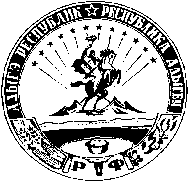 АДЫГЭ РЕСПУБЛИК Муниципальнэ образованиеу «Шэуджэн район» иадминистрацие385440, къ. Хьакурынэхьабл,  ур.Шэуджэным ыцI, 9И.о. главы администрации
муниципального образования «Шовгеновский район»А.И. Шемаджуков